BEWEGUNG UND SPORT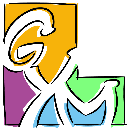 BRG/BORG LANDECK	COVID TRAININGS-TAGEBUCH>Um den Überblick zu behalten empfiehlt es sich eure Bewegungseinheiten im Trainingstagebuch zu notieren:NAME: NAME: KLASSE: KLASSE: DATUMUNTERRICHTSEINHEIT LAUT STUNDENPLANERSATZPROGRAMMTATSÄCHLICHES TRAINING / KONKRETE ÜBUNGENINTENSITÄTLOCKER, MITTEL, INTENSIVDAUERZEITAUFWAND